Auto-save EnabledThis application has went through resubmission, please check the comments you have saved previously to ensure they are still applicable.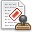 Evaluation › Evaluation Form (PRGS)Evaluation DetailsSummary of Assessment Recommended FundingRecommendation To RMC